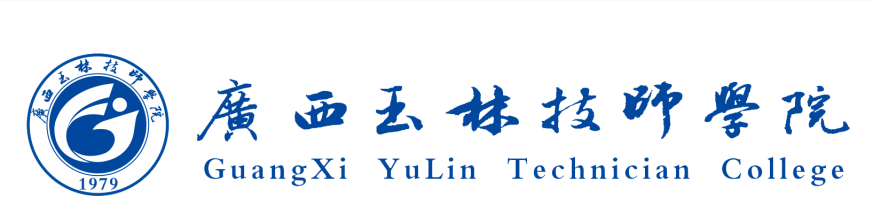 《学生个人成长规划》专 业 名 称：                   所属系(部)：                    班 级 名 称：                   学 生 姓 名：                   学       号：                   基本资料姓    名性别辅导员姓名基本资料出生年月政治面貌班主任基本资料家庭地址联系方式自身优势与不足优点缺点优点缺点优点缺点优点缺点优点缺点优点缺点技校阶段成长目标目标计划目标计划目标计划目标计划目标计划目标计划第一年度（一年级）第一年度（一年级）第一年度（一年级）第一年度（一年级）第一年度（一年级）第一年度（一年级）成长规划计划计划计划计划计划计划自我评估自评自评自评自评自评自评改进措施如何调整如何调整如何调整如何调整如何调整如何调整导师评价班主任评语班主任评语班主任评语班主任评语班主任评语班主任评语第二年度（二年级）第二年度（二年级）第二年度（二年级）第二年度（二年级）第二年度（二年级）第二年度（二年级）成长规划自我评估改进措施导师评价第三年度（三年级）第三年度（三年级）第三年度（三年级）第三年度（三年级）第三年度（三年级）第三年度（三年级）成长规划自我评估改进措施导师评价技校阶段回顾与总结技校阶段回顾与总结技校阶段回顾与总结技校阶段回顾与总结技校阶段回顾与总结技校阶段回顾与总结自我评估努力方向导师寄语